UHO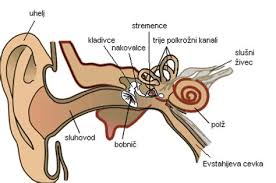 Uho je čutilo za sluh. Slišimo nizke in visoke, tihe in glasne glasove.Sporočila iz ušes potujejo po slušnem živcu v možgane. Z njimi slišimo. Ker imamo dve ušesi, slišimo, od kod prihaja zvok. Dopolni. Pomagaj si s PPT predstavitvijo.Zvok potuje po zraku od mesta, kjer je nastal, na vse strani. Zvok, ki ga je _______________ sprejel, potuje po __________________ v notranjost ušesa. Tam imamo tanko kožico, ki ji pravimo __________ __________.Ta zaniha in pošlje sporočilo posebnim celicam v ____________________ ušesu. Te celice pa sporočilo pošljejo naprej ___________________.Nekateri ljudje slabše slišijo, pravimo, da so ________________________.Ljudje, ki so gluhi od rojstva, ne znajo govoriti, pravimo, da so ___________________________________. Gluhonemi otroci se uče govoriti v posebnih zavodih.Pomisli, čemu imamo dve ušesi. Obkroži pravilen odgovor.Zato, da dvakrat močneje slišimo.Zato, da smo lepši.Zato, da lahko določimo smer zvoka.Zapri oči. Napiši, kaj vse si slišal ob odprtem oknu.________________________________________________________________ ________________________________________________________________ Kaj škoduje našim ušesom? Obkroži pravilne trditve.Nenaden močan zvok, kričanje.Umivanje.Ostri predmeti.Uhani.Trobentice in zvončki.Močan dolgotrajen hrup.Šepetanje sošolca.Nekatere bolezni, prehlad.Močan udarec po ušesu.Ali so te že kdaj bolela ušesa? Napiši, kako, kako si se zdravil.________________________________________________________________ ________________________________________________________________ 